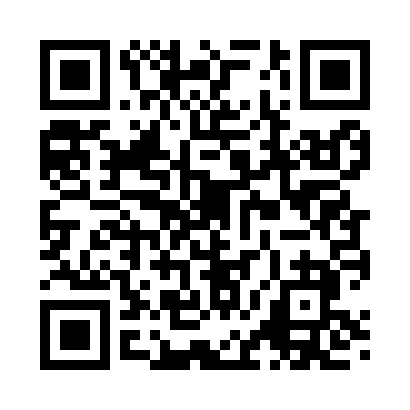 Prayer times for Abrahams, Pennsylvania, USASat 1 Jun 2024 - Sun 30 Jun 2024High Latitude Method: Angle Based RulePrayer Calculation Method: Islamic Society of North AmericaAsar Calculation Method: ShafiPrayer times provided by https://www.salahtimes.comDateDayFajrSunriseDhuhrAsrMaghribIsha1Sat3:595:3412:594:578:2510:002Sun3:585:341:004:588:2610:013Mon3:585:331:004:588:2610:024Tue3:575:331:004:588:2710:035Wed3:575:331:004:598:2810:046Thu3:565:331:004:598:2810:057Fri3:565:321:014:598:2910:068Sat3:555:321:014:598:2910:069Sun3:555:321:015:008:3010:0710Mon3:555:321:015:008:3110:0811Tue3:545:321:015:008:3110:0812Wed3:545:321:025:008:3110:0913Thu3:545:321:025:018:3210:1014Fri3:545:321:025:018:3210:1015Sat3:545:321:025:018:3310:1116Sun3:545:321:025:018:3310:1117Mon3:545:321:035:028:3310:1118Tue3:545:321:035:028:3410:1219Wed3:545:321:035:028:3410:1220Thu3:545:321:035:028:3410:1221Fri3:555:331:035:028:3410:1222Sat3:555:331:045:038:3410:1323Sun3:555:331:045:038:3510:1324Mon3:555:331:045:038:3510:1325Tue3:565:341:045:038:3510:1326Wed3:565:341:055:038:3510:1327Thu3:575:351:055:048:3510:1328Fri3:575:351:055:048:3510:1229Sat3:585:351:055:048:3510:1230Sun3:595:361:055:048:3510:12